Заказ на производство №____Заказ на изделие с конструктивными изменениями заказчика.Комплект мебели Monaco Wood 800х480 подвесной 1 ящик (ШхГхВ) 798х476х607Заказчик/тел ________________________________________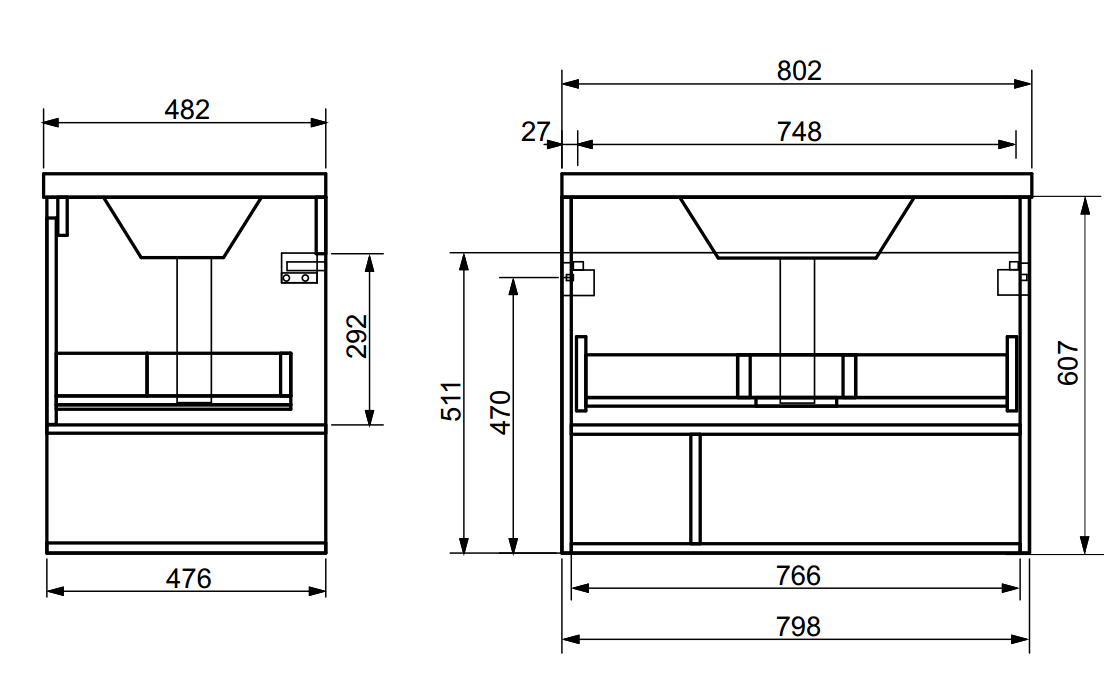 Покупатель _________________________________________    Дата поступления заказа__________________________     __Дата поставки заказчику (заполняется ООО Эстет) _     _____Ответственный менеджер Эстет/Кристалл________________  Чертеж конструктивных изменений (указать все линейные размеры, центровки, подрезки, диаметры отверстий, подкрасок - ОБЯЗАТЕЛЬНО!). 